產品說明會新竹場 邀請函各位同業先進 欣聞 貴寶號業務興隆，為賀為頌。敝公司在業務上承蒙愛護與支持，隆情高誼，無任感禱，特此敬表謝忱。                              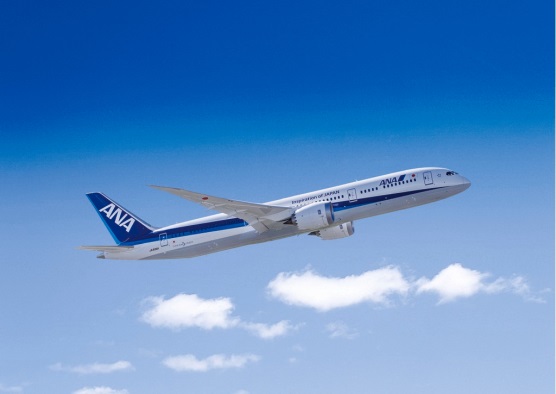 為了讓各位協力旅遊同業更深入了解ANA各線票價產品及相關旅客服務，敝公司特舉辦ANA產品說明會台北場，期盼在此說明會中，與您有更進一步的交流，誠心邀請您撥冗出席。日期：2019年8月14日 (三)時間：12:30 ~ 14:00 (12:00開放入場，現場將備有精緻餐食及飲料)地點: 新竹豐邑喜來登大飯店 3樓東館 梅花桐花廳 地址: 新竹縣竹北市光明六路東一段265號請於7月31日(三)18:00前將回函EMAIL至peipei@ana.co.jp。如有特殊餐食需求，敬請於回覆時一併告知，將盡力安排。 敬邀2019年7月19日公司名稱姓名職稱(敬邀主要OP窗口)行動電話E-Mail特殊餐食